РЕШЕНИЕ                                 с. Лекарево                                          КАРАР                                                       № 81                                                                                   «02» февраля  2023 года О внесении изменений в Решение Совета Лекаревского сельского поселения Елабужского муниципального района Республики Татарстан от 15 июня 2015 года N 204  «Об утверждении положения о муниципальной службе в Лекаревском сельском поселении Елабужского муниципального района»В соответствии с Федеральным законом от 02.03.2007 N 25-ФЗ "О муниципальной службе в Российской Федерации", Федеральным законом от 05.12.2022 N 498-ФЗ «О внесении изменений в отдельные законодательные акты Российской Федерации», Кодексом Республики Татарстан о муниципальной службе, Уставом муниципального образования "Лекаревское сельское поселение" Елабужского муниципального района Республики Татарстан, Совет Лекаревского сельского поселенияРЕШИЛ:1. Внести в Положение о муниципальной службе в Лекаревском сельском поселении Елабужского муниципального района утверждённое решением Совета Лекаревского сельского поселения от 15 июня 2015 года N 204 следующие изменения:1.1. Пункт 13.1 Раздела 13 Положения дополнить подпунктом 11 следующего содержания:"11) приобретения им статуса иностранного агента.".1.2. Пункт 28.1. Раздела 28 Положения дополнить подпунктом 5 следующего содержания:"5) приобретения муниципальным служащим статуса иностранного агента.".2. Настоящее решение вступает в силу с момента  его официального опубликования. 3. Контроль за исполнением настоящего решения оставляю за собой.Председатель                                                                                    Л.И.Зарипова                                                                      СОВЕТ ЛЕКАРЕВСКОГО СЕЛЬСКОГО ПОСЕЛЕНИЯ ЕЛАБУЖСКОГО МУНИЦИПАЛЬНОГО РАЙОНАРЕСПУБЛИКИ ТАТАРСТАН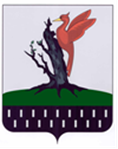 ТАТАРСТАН  РЕСПУБЛИКАСЫ АЛАБУГА  МУНИЦИПАЛЬ РАЙОНЫ ЛЕКАРЕВО АВЫЛ ЖИРЛЕГЕ СОВЕТЫ